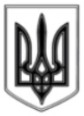 ЛИСИЧАНСЬКА МІСЬКА РАДАВИКОНАВЧИЙ КОМІТЕТРІШЕННЯ	« 26 » 06. 2017 р.								№ 309 	м. ЛисичанськПро оголошення конкурсів зперевезення пасажирів на міськихавтобусних маршрутах загального користуванняКеруючись ст. 43 Закону України «Про автомобільний транспорт», постановою Кабінету Міністрів України  від 03.12.2008 №1081 «Про затвердження Порядку проведення конкурсу з перевезення пасажирів на автобусному маршруті загального користування», пп. 2 п. «б» ст. 30 Закону України «Про місцеве самоврядування в Україні», виконавчий комітетВИРІШИВ:Оголосити конкурси та затвердити їх об’єкти та обов’язкові умови:2. Управлінню з виконання політики Лисичанської міської ради в галузі житлово комунального господарства розмістити в наступному номері газети «Новый путь» оголошення про проведення конкурсів, передбачених п. 1 цього рішення.3. Відділу з питань внутрішньої політики, зв’язку з громадськістю та засобами масової інформації Лисичанської міської ради оприлюднити дане рішення на офіційному сайті Лисичанської міської ради.4. Контроль за виконанням цього рішення покласти на заступника міського голови Якимчука А.П.	 Міський голова								С.І. Шилін№конкурсу№ маршрутуНайменування маршрутуКількість рухомого складуКатегорія транспорт-них засобівПеріодич-ність здійснення перевезеньІнтервал руху, хв.Режим рухуМінімальна пасажиро-мтісткісьть1.102 -бКільце Центр. ринок – мкр. №41- вул. К Маркса – пр. Перемоги – Центр. ринок1М2щоденно35М. таксі132.108Кільце Центр. ринок – РМЗ- Центр. ринок Центр. ринок - зал. вокзал «Лисичанськ»1М2щоденно30М. таксі163.109-мЦентральний ринок – завод ГТВ26М2щоденно5М. таксі164.109-а115-а115-мЦентральний ринок – завод ГТВЦентральний ринок – завод ГТВ (через вул. Польову)Центральний ринок – завод ГТВ (через вул. Польову411М3М3М2щоденнощоденнощоденно152525ЗвичайнийЗвичайнийМ. таксі2121165.112-мЦентральний ринок – Склозавод3М2щоденно10М. таксі166.114191Завод ГТВ – склозаводЦентральний ринок – завод ГТВ (через – Склозавод)11М2М2щоденноПонеділок-субота1555М. таксіМ. таксі1414